4. Procedura przebywania ucznia w szkole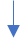 4.6. Zachowanie uczniów w świetlicy